ARTE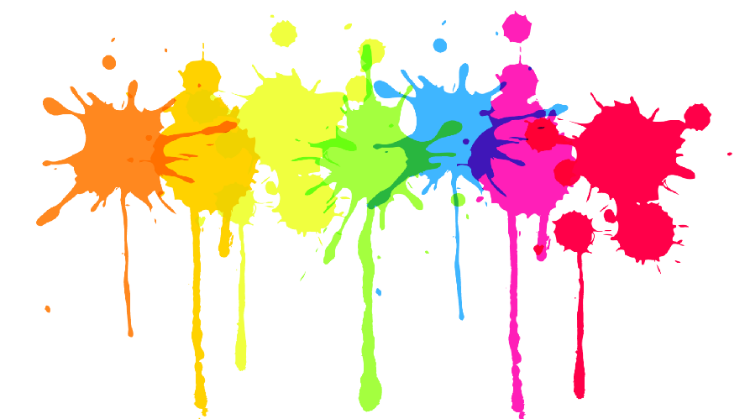 ESCOLA: C.E.M.E RECANTO DA CRIANÇA PROFESSORA REGENTE: DENISE COSTA LECHINESKITURMA: PRÉ I E PRÉ IITURNO: MATUTINODATA: 09 DE JULHOATIVIDADES REMOTASATIVIDADES NÃO PRESENCIAIS (2 HORAS DE ATIVIDADE)QUINTA-FEIRA: 		OLÁ, HOJE IREMOS TRABALHAR COM A TÉCNICA DO PONTILHISMO, USANDO PEQUENAS PINCELADAS DE TINTA NO COTONETE, FORMANDO PONTOS QUE IRÃO COMPOR UMA PINTURA INTEIRA.	É UMA TÉCNICA SIMPLES E FÁCIL, PRIMEIRAMENTE VOCÊ DEVE ESCOLHER UM DESENHO E PASSA-LO EM UMA FOLHA, EM SEGUIDA MOLHAR O COTONETE NA PINTA E COMEÇAR A COLORIR APENAS COM PONTOS A SUA TELA. 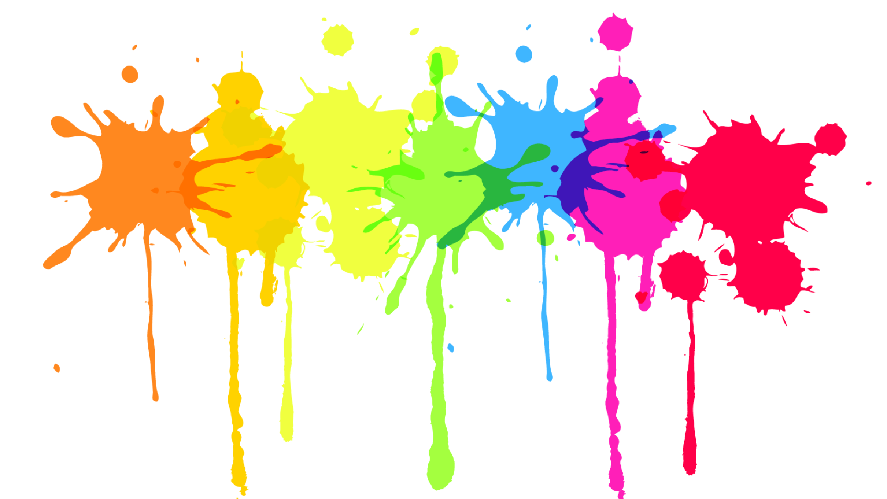 EXEMPLOS DE ATIVIDADES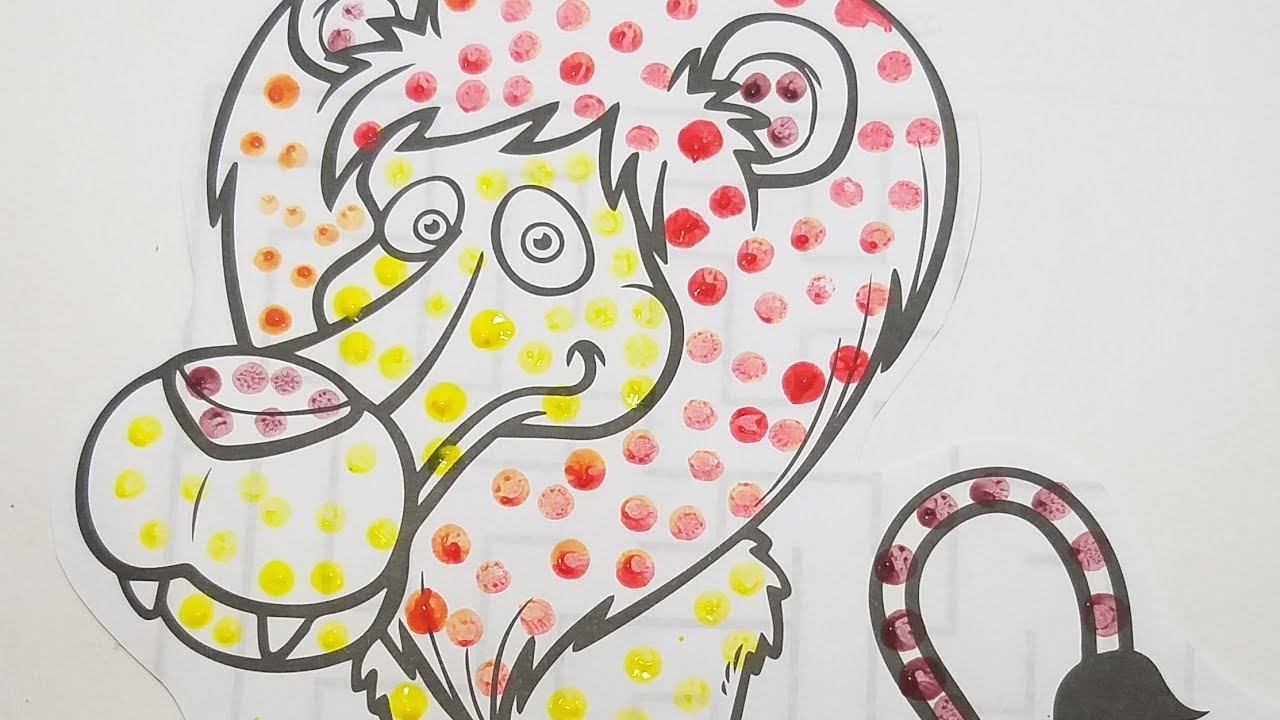 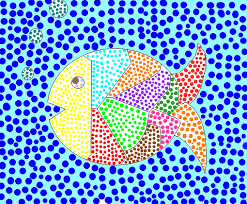 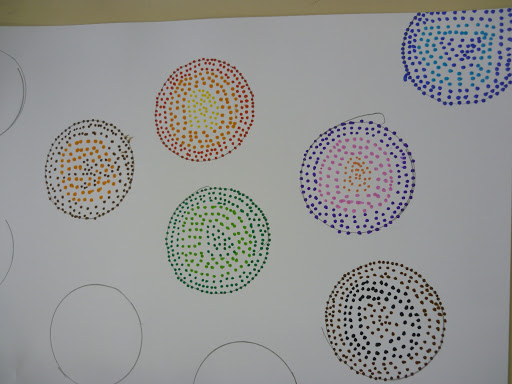 